«Печь – не только источник тепла, но и источник пожарной опасности» - догма известная всем. Именно поэтому сотрудники Управления по ЮЗАО ГУ МЧС России по городу Москве призывают быть максимально внимательными при эксплуатации печного оборудования.Во время профилактический рейдов, в рамках операции «отопление», беседуя с жителями частного сектора, инспектора напоминают элементарные правила безопасности при использовании печей, и о том, что не следует ни в коем случае оставлять детей без присмотра рядом с печным отоплением.Так же населению вручают памятки были вручены амятки по пожарной безопасности. При наступлении осеннего отопительного сезона очень важно проверить, как хозяева содержат печи и исправна ли электропроводка.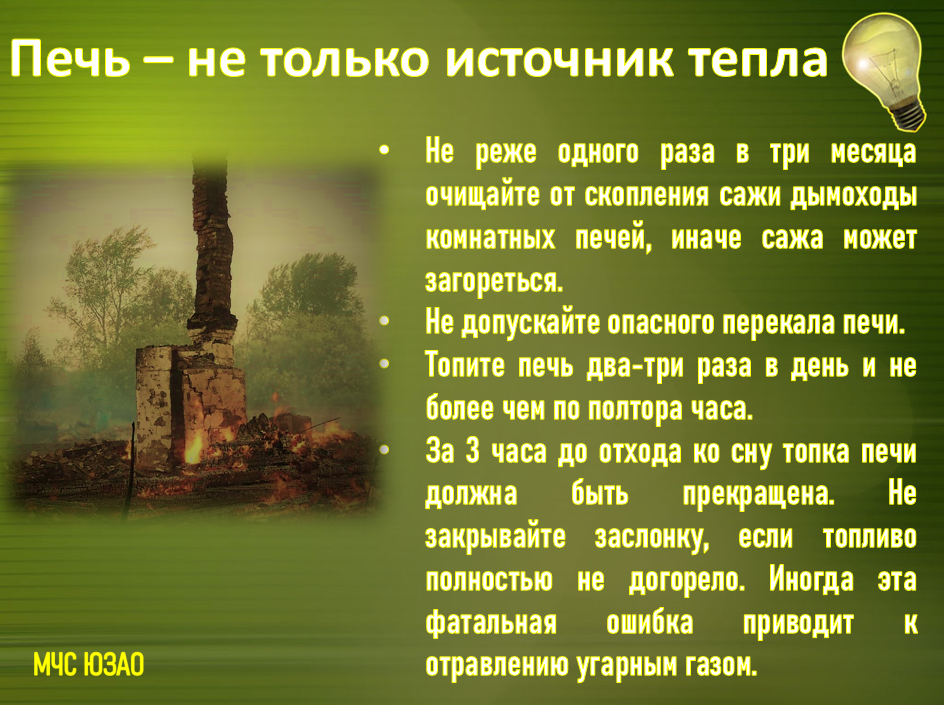 